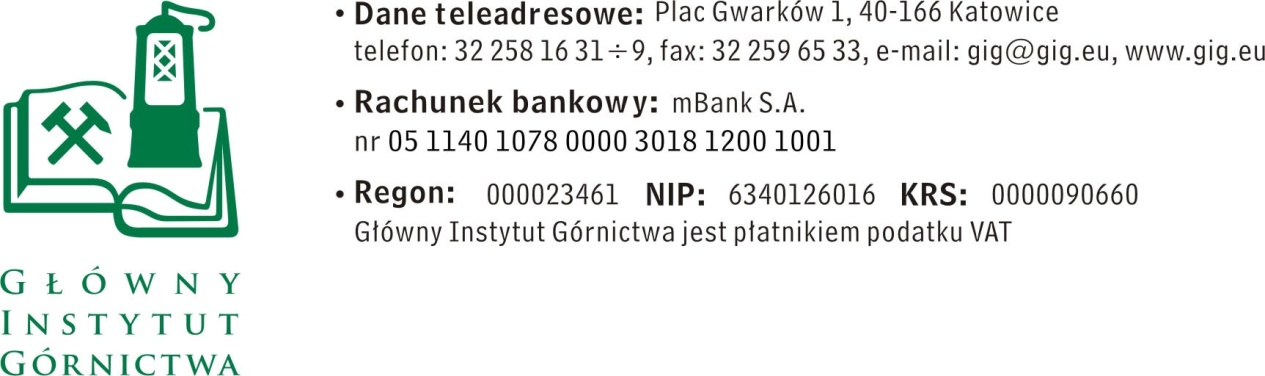  Nr sprawy: FZ-1/4612/SK/16					Katowice, dn. 20.10.2016 r.   Odpowiedź na pytanie do Zapytania ofertowegow postępowaniu nr FZ-1/4612/SK/16 na dostawę urządzenia wielofunkcyjnego. W związku z prowadzonym postępowaniem do Zamawiającego wpłynęło kolejne pytanie, na które Zamawijący podaje odpowiedź poniżej: PYTANIE Dzień dobry,Proszę o wyjaśnienie, czego Państwo oczekują wymagając:Czy chodzi o dostawę urządzenia z tonerami startowymi, umożliwiającymi natychmiastowe rozpoczęcie eksploatacji urządzenia, czy oprócz tonerów startowych wymagają Państwo dodatkowego kompletu tonerów? ODPOWIEDŹ ZAMAWIAJĄCEGO: Oryginalne pełne tonery to standardowe tonery zalecane przez producenta urządzenia do jego eksploatacji. Jeśli tonery startowe umożliwiają tylko ograniczoną ilość wydruków, to wymagane jest dostarczenie dodatkowego kompletu standardowych pełnych tonerów.Zamawiający informuje, iż termin na składanie ofert nie ulega zmianie. Termin upływa dn. 26.10.
2016 r. o godz. 1000Z poważaniem 								     Kierownik Dział Handlowy                        mgr Monika Wallenburg WYPOSAŻENIETonery Oryginalne pełne tonery do wydruków kolorowych i czarno-białych 